Муниципальное бюджетное общеобразовательное учреждение«Яковлевская средняя общеобразовательная школа «Школа успеха»Яковлевского городского округа»                                                                     УтверждаюДиректор школы_______                                                                           Ермолаева И.В.                                                                           Приказ № ____                                                                                         от   «___»______20__г.Программа лагеря труда и отдыха с дневным пребыванием «Юность» профориентационной направленности«Город мастеров»Яковлево, 2022г.Информационная карта программыПояснительная запискаЛето – самая долгожданная пора в жизни любого школьника, ведь это самые длинные в году каникулы. А каникулы – это время восстановления здоровья, восполнения сил, израсходованных в течение учебного года, развития творческих способностей, открытий нового и интересного. Летнее время препровождение – это кардинальное изменение процесса формирования личности. Психологи уверяют, что в личностном плане лето – более напряженный период, чем зима.Во время летних каникул происходит разрядка накопившейся за год напряженности, восстановление израсходованных сил, здоровья, развитие творческого потенциала. Эти функции выполняет лагерь труда и отдыха (ЛТО).Такая форма активного отдыха содействует развитию и сплочению, как временного детского коллектива, так и создает основу для развития социального интеллекта учащегося и применения полученного опыта взаимодействия в любом коллективе, в том числе в последующей учебной деятельности.Создаются большие возможности для организации неформального общения, позволяющие организовать и развивать самостоятельность ребят, воспитывать личностные качества, формировать активность, обучать разнообразным умениям и навыкам.Задачи программы:Организовать разнообразную профориентационную, творческую, общественно значимую деятельность подростков в рамках летнего отдыха;Воспитать чувство патриотизма, долга, ответственности;Создать условия для получения навыков осознанного выбора будущей профессии, через различные виды деятельности: экскурсии, викторины, спортивные мероприятия, встречи и т.д.Укреплять здоровье учащихся.Данная программа отвечает ожиданиям школьников, их потребностям во время каникул. В ходе этой программы расширяется кругозор детей, активизируются познавательные процессы, воспитывается внимание, развиваются эстетическое восприятие, отношение и оценка, образное мышление, творческое воображение. Эти результаты достигаются через игру и работу, которая создает благоприятный микроклимат, способствует развитию эмоционально–волевой сферы детей, побуждает к общению с миром прекрасного. Каждое дело имеет свое педагогическое значение, что позволяет обучать детей нормам социальной жизни, поведению в коллективе, культуре взаимоотношений, располагает к раскрытию способностей детей, проявлению инициативы, способствует приобщению к духовности, усвоению принципов безопасного и здорового образа жизни.Лагерь труда и отдыха для этих детей – одна из форм организации летней занятости, предоставляющая большие возможности для создания таких ситуаций, где бы подросток смог проявить себя, самореализоваться, стать более успешным, поверить в себя, где предоставляет возможность для его самоутверждения и саморазвития. Одним из важнейших средств социализации и освоения мира воспитанниками является труд.Центральным моментом, определяющим появление любви к труду, трудолюбия как неотъемлемого качества личности человека, является успех. Поэтому педагогу важно не просто прививать трудовые навыки детям, но и следить, чтобы ребенок видел результат своего труда, пользу от него, а часто и специально создавать «ситуацию успеха». Выполнение реальных трудовых заданий носит большой воспитательный эффект: процесс труда оказывает благотворное влияние на воспитание в подростках трудолюбия, ответственности, дисциплины, аккуратности, уважения к людям труда. Формированию этих качеств, способствует работа в трудовой подростковой бригаде.Программа лагеря труда и отдыха «Юность» предусматривает наряду с организацией занятости и отдыха подростков в условиях школьного лагеря, еще и организацию их трудовой деятельности.Педагогическая целесообразность программы состоит в создании такой среды, в которой каждый подросток чувствовал бы себя максимально комфортно, имел бы широкие возможности для творческой самореализации на пользу себе и людям, обретал бы опыт жизненного сознательного успеха, опыт взаимодействия в процессе деятельности. Ведь период ранней юности – это период самоопределения (социальное, личностное, профессиональное, духовно–практическое), которое составляет основную задачу юношеского возраста.Кроме того, существует проблема летней занятости школьников. Большинство родителей не могут обеспечить организованный летний отдых своим детям в оздоровительных лагерях и санаториях. Дети в летнее время предоставлены сами себе.С другой стороны, школьники должны пройти обязательную практику. Работа на пришкольном участке, главным образом, организуется летом.Природное окружение способствует так же эстетическому воспитанию, учит видеть прекрасное.Каждый день лагерной смены неповторим, имеет свою тематику и требует от ребят проявления творчества, сообразительности, определенных знаний и умений.В течение всей смены каждый подросток становится куратором какого–либо мероприятия или проекта, пробует себя в роли организатора и руководителя.Направления программы:ДосуговоеОсуществляется через:Проведение различных конкурсных программ;Организацию посещения кинотеатровПрофориентационноеОсуществляется через:Проведение викторин;Посещение музеев;Организацию познавательных экскурсий.ВалеологическоеОсуществляется через:Организацию правильного рационального питания;Прием кислородных коктейлей;Проведение оздоровительных мероприятийПропаганда ЗОЖ.Гражданско–патриотическоеОсуществляется через:Тематические экскурсии;Коллективные акции и познавательно–игровые мероприятия.ТрудовоеОсуществляется через:Проведение трудовых акций;Получение трудовых навыков.Нормативно–правовое обеспечение программы:Конвекция о правах ребенка;Конституция РФ;Закон «Об Образовании»Санитарно гигиенические нормы и правила:Программа оздоровительного лагеря, утвержденная директором школы.Ожидаемые результаты.занятость школьников в летнее время,укрепление здоровья детей и подростков в течение летнего труда и отдыха через спортивно–оздоровительные мероприятия,информированность школьников о мире профессий, о практических умениях специалистов определенных профессий и специальностей: музыканта, эколога, художника, писателя, полицейского, врача, библиотекаря, спортсмена, пожарного, режиссера.приобретение определенного элементарного опыта профессиональных действий в рамках познавательных игр и мероприятий, занятий по кружкам и мастер–классам;формирование навыков безопасного поведения для себя и окружающих, ориентация воспитанников на здоровый образ жизни;приобретение новых знаний о родном крае, формирование бережного отношения к своей малой Родине;успешность детей в различных мероприятиях повысит социальную активность, даст уверенность в своих силах и талантах, повысит творческую активность детей путем вовлечения их в социально–значимую деятельность, активизирует лидерские и организаторские качества, будут развиты творческие способности, навыки сотрудничества и взаимодействия, детская самостоятельность и самодеятельность,      получение положительного эмоционального заряда в целом от летнего отдыха.Предполагается, что время, проведенное в лагере, не пройдет бесследно ни для взрослых, ни для детей, и на следующий год они с удовольствием будут участвовать в работе лагеря.Диагностическое обеспечениеВходящая – диагностика проводится в организационный период (первый день) с целью выявления индивидуальных особенностей детей и корректировки поставленных задач.Цель: изучение интереса учащихся.Входное анкетирование.Диагностика интересов.Ответив на вопросы анкеты, ты поможешь интересно организовать нам твой отдых в летнем оздоровительном лагере.Чем вы любите заниматься в свободное время?Хотели бы вы получить новые сведения о профессиях? Каких?Любите ли вы мастерить поделки своими руками, если «да», то из каких материалов?В какие игры вы любите играть?Каким видом спорта вы занимаетесь?Какие телепередачи вы любите?Интересуетесь ли историей нашего города?Спасибо за ответы!Игровая – диагностика проводится в игровой период смены (последний день) для того, чтобы судить о достижении цели программы.Цель: определить степень удовлетворённости учащихся в профориентационном летнем оздоровительном лагере.Анкета на выходе.Хотелось бы тебе еще раз принять участие в профориентационной смене?Насколько интересно был организован твой отдых?Что для тебя было самым интересным в профильной смене?Какие новые способности ты раскрыл в себе в лагере?Утверждаю__________________Директор школы И.В. ЕрмолаеваПлан Работы летнего трудового лагеря «Юность»  МБОУ «Яковлевская CОШ» с 1 по 15 июня 2022 г.                                                                Утверждаю                                                                                                     Директор школы_______                                                                      Ермолаева И.В.                                                                       Приказ № ____                                                                                    от   «___»______20__г.План оздоровительных мероприятий лагеря труда и отдыха с дневным пребыванием «Юность» МБОУ «Яковлевская СОШ» в 2021/2022 уч.годуСогласовано с Главой администрации Городского поселения «Поселок Яковлево»_______Бондаренко Д.В.Перечень работ оздоровительного лагеря «Юность»Июнь 2022 г.Директор школы                                               Ермолаева И.В.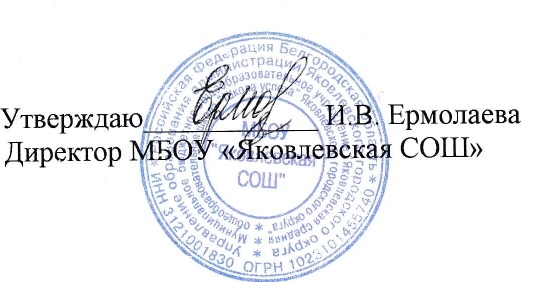 РЕЖИМработы лагеря труда и отдыха«Юность» МБОУ «Яковлевская СОШ»График работы воспитателей ЛТО «Юность» МБОУ «Яковлевская СОШ»В июне 2022 г.Полное название программы Программа лагеря труда и отдыха с дневным пребыванием «Юность» профориетационной направленности «Город мастеров»Автор программыБашкина Лия АндреевнаОбразовательное учреждениеМуниципальное бюджетное общеобразовательное учреждение «Яковлевская средняя общеобразовательная школа «Школа успеха» Яковлевского городского округа»АдресБелгородская область, Яковлевский городской округ, поселок Яковлево, улица Угловского,3Телефон847(244)62448Цель программы Создание условий для профессиональной социальной и трудовой адаптации подростков в современных условиях, путем эффективных методов работы, сочетающих различные формы деятельности в условиях летнего оздоровительного лагеря.ЗадачиСоздать условия для укрепления здоровья учащихся;Организовать разнообразную профориентационную, творческую, общественно–значимую деятельность подростков в рамках летнего отдыха;воспитывать чувство патриотизма, долго и ответственности;Создать условия для получения навыков осознанного выбора будущей профессии, через различные виды деятельности: экологические походы, экскурсии, викторины, спортивные мероприятия встречи и т.д.Сроки реализации С 01.06.2022г по 15.06.2022гКраткое содержание программыПоддержание интереса к рабочим профессия, а также знакомства с различными профессиями во время игр,экскурсий, трудовых десантов.Основные формы организации деятельности детей ЭкскурсииИгрыТрудовые акцииПредполагаемое количество и возраст участников 60 обучающихся, возраст с 11 до 17 лет.Детское самоуправление Распределение обязанностей среди всех членов отрядов (каждому члену команды, свое поручение с учетом индивидуальных возможностей)Кадровое обеспечениеНачальник ЛТО–1 педагогВоспитатели – 6 педагоговФизрук– 1 педагогМедсестра – 1 медработникДаСкорее да, чем нетЗатрудняюсь ответитьСкорее нет, чем даНетПосещение предприятийСпортивные мероприятияЭкскурсииДругоеПоисковыеСпортивныеОрганизаторскиеТрудовыеЗатрудняюсь ответитьДатаВремя проведениямероприятиеМесто проведенияДень «Дорога в страну профессий»День «Дорога в страну профессий»День «Дорога в страну профессий»День «Дорога в страну профессий»1 июня8.30 – 8.45Прием детей1 июня8.45 – 9.00ЛинейкаШкольная рекреация1 июня9.00 – 9.10Утренняя зарядкаШкольная рекреация1 июня9.10–9.30ЗавтракШкольная столовая1 июня9.30–10.30Викторина «Умники и умницы»Час отрядных дел1 июня10.30–12.30Работа на пришкольном участкеШкольная территория1 июня12.30–13.00ОбедШкольная столовая1 июня13.00–13.30Защита визитных карточек отрядовШкольная рекреация1 июня13.30–14.30«Спортландия»Спортивная площадкаДень «Молодого избирателя»День «Молодого избирателя»День «Молодого избирателя»День «Молодого избирателя»2 июня8.30 – 8.45Прием детей2 июня8.45 – 9.00ЛинейкаШкольная рекреация2 июня9.00 – 9.10Утренняя зарядкаШкольная рекреация2 июня9.10–9.30ЗавтракШкольная столовая2 июня9.30–10.30Выдвижение кандидатов на президента ЛТО. Проведение агитационной программы Час отрядных дел2 июня10.30–12.30Работа на пришкольном участкеШкольная территория2 июня12.30–13.00ОбедШкольная столовая2 июня13.00–13.30Деловая игра «Выборы»Школьная рекреация2 июня13.30–14.30«Спортландия»Спортивная площадкаДень «Пожарного»День «Пожарного»День «Пожарного»День «Пожарного»3 июня8.30 – 8.45Прием детей3 июня8.45 – 9.00ЛинейкаШкольная рекреация3 июня9.00 – 9.10Утренняя зарядкаШкольная рекреация3 июня9.10–9.30ЗавтракШкольная столовая3 июня9.30–10.30Конкурс плакатов «Жизнь без пожара»  Час отрядных дел3 июня10.30–12.30Работа на пришкольном участкеШкольная территория3 июня12.30–13.00ОбедШкольная столовая3 июня13.00–13.30Соревнование «Юный пожарный»Спортивная площадка3 июня13.30–14.30КиноманияДом культурыДЕНЬ  «Библиотекаря»ДЕНЬ  «Библиотекаря»ДЕНЬ  «Библиотекаря»ДЕНЬ  «Библиотекаря»6 июня8.30 – 8.45Прием детей6 июня8.45 – 9.00ЛинейкаШкольная рекреация6 июня9.00 – 9.10Утренняя зарядкаШкольная рекреация6 июня9.10–9.30ЗавтракШкольная столовая6 июня9.30–10.30Интеллектуальная игра «Я б в библиотекари пошел…»Час отрядных дел6 июня10.30–12.30Работа на пришкольном участкеШкольная территория6 июня12.30–13.00ОбедШкольная столовая6 июня13.00–13.30Литературный час общения «Души и сердца вдохновенье»Библиотека6 июня13.30–14.30«Спортландия»Спортивная площадкаДЕНЬ «Эколога»ДЕНЬ «Эколога»ДЕНЬ «Эколога»ДЕНЬ «Эколога»7 июня8.30 – 8.45Прием детей7 июня8.45 – 9.00ЛинейкаШкольная рекреация7 июня9.00 – 9.10Утренняя зарядкаШкольная рекреация7 июня9.10–9.30ЗавтракШкольная столовая7 июня9.30–10.30Интеллектуальная игра «Сохраним Землю–сохраним жизнь!» Час отрядных дел7 июня10.30–12.30Работа на пришкольном участкеШкольная территория7 июня12.30–13.00ОбедШкольная столовая7 июня13.00–13.30Агитбригады «Сохраним планету чистой»Школьная рекреация7 июня13.30–14.30«Спортландия»Спортивная площадкаДЕНЬ «Медицинского работника»ДЕНЬ «Медицинского работника»ДЕНЬ «Медицинского работника»ДЕНЬ «Медицинского работника»8 июня8.30 – 8.45Прием детей8 июня8.45 – 9.00ЛинейкаШкольная рекреация8 июня9.00 – 9.10Утренняя зарядкаШкольная рекреация8 июня9.10–9.30ЗавтракШкольная столовая8 июня9.30–10.30Урок здоровья "Если хочешь быть здоров – закаляйся!"Час отрядных дел8 июня10.30–12.30Работа на пришкольном участкеШкольная территория8 июня12.30–13.00ОбедШкольная столовая8 июня13.00–13.30Праздник «Дорога к доброму здоровью»Школьная рекреация8 июня13.30–14.30«Спортландия»Спортивная площадкаДЕНЬ «Художника»ДЕНЬ «Художника»ДЕНЬ «Художника»ДЕНЬ «Художника»9 июня8.30 – 8.45Прием детей9 июня8.45 – 9.00ЛинейкаШкольная рекреация9 июня9.00 – 9.10Утренняя зарядкаШкольная рекреация9 июня9.10–9.30ЗавтракШкольная столовая9 июня9.30–10.30Конкурс плакатов «Краски лета»Час отрядных дел9 июня10.30–12.30Работа на пришкольном участкеШкольная территория9 июня12.30–13.00ОбедШкольная столовая9 июня13.00–13.30Игра «Волшебная кисточка»Школьная рекреация9 июня13.30–14.30«Спортландия»Спортивная площадкаДЕНЬ РоссииДЕНЬ РоссииДЕНЬ РоссииДЕНЬ России10 июня8.30 – 8.45Прием детей10 июня8.45 – 9.00ЛинейкаШкольная рекреация10 июня9.00 – 9.10Утренняя зарядкаШкольная рекреация10 июня9.10–9.30ЗавтракШкольная столовая10 июня9.30–10.30Викторина: «С чего начинается Родина?»Час отрядных дел10 июня10.30–12.30Работа на пришкольном участкеШкольная территория10 июня12.30–13.00ОбедШкольная столовая10 июня13.00–13.30Военно–патриотическая игра «Зарница»Школьная рекреация10 июня13.30–14.30«Спортландия –Чемпионы России»Спортивная площадкаДЕНЬ «Безопасности ППД»ДЕНЬ «Безопасности ППД»ДЕНЬ «Безопасности ППД»ДЕНЬ «Безопасности ППД»14 июня8.30 – 8.45Прием детей14 июня8.45 – 9.00ЛинейкаШкольная рекреация14 июня9.00 – 9.10Утренняя зарядкаШкольная рекреация14 июня9.10–9.30ЗавтракШкольная столовая14 июня9.30–10.30Отрядный час «Моя безопасность»Час отрядных дел14 июня10.30–12.30Работа на пришкольном участкеШкольная территория14 июня12.30–13.00ОбедШкольная столовая14 июня13.00–13.30Соревнования «Безопасное колесо»Школьная рекреация14 июня13.30–14.30Товарищеская встреча по футболу между ЛОЛ и ЛТО Спортивная площадкаДЕНЬ «ЖИЛИ В ЛАГЕРЕ МЫ ТАК…»»ДЕНЬ «ЖИЛИ В ЛАГЕРЕ МЫ ТАК…»»ДЕНЬ «ЖИЛИ В ЛАГЕРЕ МЫ ТАК…»»ДЕНЬ «ЖИЛИ В ЛАГЕРЕ МЫ ТАК…»»15 июня8.30 – 8.45Прием детей15 июня8.45 – 9.00ЛинейкаШкольная рекреация15 июня9.00 – 9.10Утренняя зарядкаШкольная рекреация15 июня9.10–9.30ЗавтракШкольная столовая15 июня9.30–10.30Подготовка к закрытию лагерной смены фото, видео отчетЧас отрядных дел15 июня10.30–12.30Работа на пришкольном участкеШкольная территория15 июня12.30–13.00ОбедШкольная столовая15 июня13.00–13.30Уборка отрядных уголков.Школьная рекреация15 июня13.30–14.30«Спортландия»Спортивная площадка№Наименование мероприятияСроки исполненияОтветственные1.Ежедневная зарядка на свежем воздухеежедневноФизрук, воспитатели2.ЗакаливаниеежедневноМедсестра3.Дыхательная гимнастикаежедневноМедсестра4.Спортивные мероприятияежедневноФизру, воспитатели5.Витаминизированные столыежедневноШеф–повар, медсестра6.Физиопроцедуры по назначению педиатраежедневноМедсестра, воспитатели7.Выполнение программы «Школьное молоко»ежедневноШеф–повар№ Перечень работОтветственныйСроки1.Прополка, полив цветочных культурвоспитателииюнь2.Уход за садом: вырубка сухого материалаВоспитателииюнь3.Полив и уход за зелеными насаждениями п.ЯковлевоВоспитателииюнь4.Благоустройство школьной территориивоспитателииюнь5.Уход за родникамиВоспитателииюнь6.Уход за памяиником односельчан и памятником Героя Советского Союза В.С. ШаландинаВоспитателииюнь7.Мелкий ремонт мебели в классных помещенияхМитин Н.В.Бородкин И.ИиюньВремя проведениямероприятие8.30 – 8.45Прием детей8.45 – 9.00Линейка9.00 – 9.10Утренняя зарядка9.10 – 9.30Завтрак9.30 – 10.30Час отрядных делОтрядное мероприятие10.30 – 12.30Работа на пришкольном участке12.30 – 13.00Обед13.00 – 13.30Общелагерное мероприятия13.30 – 14.30«Спортландия»ДатаОтрядыВоспитательОтрядыВоспитательВремя работы8.30–11.308.30–11.3011.30–14.3011.30–14.3001.06.20211 отрядРезанова И.В1 отрядРезанова И.В01.06.20212 отрядЯкутина А.В.2 отрядЯкутина А.В.01.06.20213 отрядПодгорная М.Н.3 отрядБородкин И.И.02.06.20211 отрядРезанова И.В1 отрядРезанова И.В02.06.20212 отрядЯкутина А.В.2 отрядЯкутина А.В.02.06.20213 отрядБородкин И.И.3 отрядПодгорная М.Н.03.06.20211 отрядКиктенко М.С.1 отрядКиктенко М.С.03.06.20212 отрядЗубова В.Н.2 отрядЗубова В.Н.03.06.20213 отрядКузнецова С.В.3 отрядКузнецова С.В.06.06.20211 отрядРезанова И.В1 отрядРезанова И.В06.06.20212 отрядЯкутина А.В.2 отрядЯкутина А.В.06.06.20213 отрядПодгорная М.Н.3 отрядРезанова И.В07.06.20211 отрядБородкин И.И.1 отрядБородкин И.И.07.06.20212 отрядПодгорная М.Н.2 отрядПодгорная М.Н.07.06.20213 отрядЯкутина А.В.3 отрядРезанова И.В.08.06.20211 отрядБородкин И.И.1 отрядБородкин И.И.08.06.20212 отрядПодгорная М.Н.2 отрядПодгорная М.Н.08.06.20213 отрядРезанова И.В3 отрядЯкутина А.В.09.06.20211 отрядБородкин И.И.1 отрядБородкин И.И.09.06.20212 отрядПодгорная М.Н.2 отрядПодгорная М.Н.09.06.20213 отрядСтародубцева О.И3 отрядЯкутина А.В.10.06.20211 отрядСтародубцева О.И1 отрядСтародубцева О.И10.06.20212 отрядВасильева Г.Н.2 отрядВасильева Г.Н.10.06.20213 отрядЕвженкова Д.Г.3 отрядЕвженкова Д.Г.14.06.20211 отрядСтародубцева О.И1 отрядСтародубцева О.И14.06.20212 отрядВасильева Г.Н.2 отрядВасильева Г.Н.14.06.20213 отрядЕвженкова Д.Г.3 отрядЕвженкова Д.Г.15.06.20211 отрядСтародубцева О.И1 отрядСтародубцева О.И15.06.20212 отрядВасильева Г.Н.2 отрядВасильева Г.Н.15.06.20213 отрядЕвженкова Д.Г.3 отрядЕвженкова Д.Г.